РЕКОМЕНДАЦИИ ПСИХОЛОГАРОДИТЕЛЯМ БУДУЩИХ ПЕРВОКЛАССНИКОВСкоро в школу...  Этой осенью Ваш ребенок переступит ее порог. В стремлении помочь ему уверенно сделать этот шаг , родители порой сбиваются с ног в поисках учреждений и частных практиков, готовящих детей к школе. И забывается простая истина: образование может сделать ребенка умным, но счастливым делает его только душевное, разумно организованное общение с близкими и любимыми людьми — семьей.В ваших силах создать в семье именно такую обстановку, которая не только подготовит ребенка к успешной учебе, но и позволит ему занять достойное место среди одноклассников, чувствовать себя в школе комфортно.Хочет ли ребенок в школу?Определить отношение ребенка к школе помогут вопросы:Хочешь ли ты идти в школу?Как ты думаешь, что хорошего, интересного будет в школе?Как ты думаешь, с кем лучше учиться – в школе с учительницей и с детьми или дома с мамой?Что делает учитель в школе?Для чего нужны парта и звонок в школе?Для формирования у ребенка позитивного настроя к школе Вы можете делать следующее:1. Чаще делитесь с ребенком воспоминаниями о счастливых мгновениях своего прошлого.Начало школьной жизни — большое испытание для маленького человека.Этот момент легче переживается детьми, у которых заранее сложилось теплое отношение к школе.Такое отношение складывается из соприкосновений с прошлым опытом близких людей. Перелистайте вместе с ребенком семейный фотоархив. Это занятие исключительно полезно для всех членов семьи. Ваши добрые воспоминания о школьных годах, смешные истории из школьной жизни и рассказы о друзьях детства наполнят душу ребенка радостным ожиданием.2. Помогите ребенку овладеть информацией, которая позволит ему не теряться Как правило, дети этого возраста на вопрос: «Как зовут твою маму?» — отвечают: «Мама». Удостоверьтесь, что ваш ребенок помнит свое имя и фамилию, номер телефона, домашний адрес, имена родителей. Это поможет ему в незнакомой ситуации.3. Приучите ребенка содержать в порядке свои вещиУспехи ребенка в школе во многом зависят от того, как он умеет организовывать свое рабочее место. Вы можете сделать эту скучную процедуру более привлекательной. Заранее подготовьте в семье рабочее место ребенка: пусть у него будет свой рабочий стол, свои ручки и карандаши. Все это как у взрослых, но – личная собственность ребенка!И ответственность за порядок тоже личная, ведь у взрослых так.4. Не пугайте ребенка трудностями и неудачами в школеМногие дети этого возраста неусидчивы. Не всем блестяще даются чтение и счет. Очень многих трудно добудиться утром и быстро собрать в детский сад.В этой связи вполне объяснимо стремление родителей предупредить детей о предстоящих неприятностях. «В школу не возьмут...», «Двойки будут ставить...», «В классе засмеют...» Но всё же это недопустимо. В некоторых ситуациях «здесь и сейчас» эти меры могут иметь успех. Но отдаленные последствия всегда плачевны.5. Не старайтесь быть для ребенка учителемСтремитесь к поддержанию дружеских отношений. Некоторые дети испытывают трудности в общении с другими детьми. Они могут растеряться в присутствии незнакомых взрослых.Вы можете помочь ребенку преодолеть эти трудности. Попытайтесь организовать игру детей на площадке возле дома и примите участие в этой игре. Детям очень нравится играть вместе с родителями.Предложите ребенку самому пригласить к себе на день рождения своих друзей. Этот день станет для него незабываемым, если в программе торжества найдется место для совместных игр детей и взрослых.Дайте ребенку почувствовать, что он может рассчитывать на вашу поддержку в любой ситуации. Одними учебными занятиями с ребенком этого достичь невозможно.6. Научите ребенка правильно реагировать на неудачиВаш ребенок оказался в игре последним и демонстративно отказался играть с приятелями дальше. Помогите ему справиться с разочарованием. Предложите детям сыграть еще разок, но немного измените правила игры. Пусть победителем считается только первый, а все остальные – проигравшие. Отмечайте по ходу игры успех каждого. Приободряйте хронических неудачников надеждой. После игры обратите внимание ребенка на то, как отнеслись к проигрышу остальные игроки. Пусть он ощутит самоценность игры, а не выигрыша. 7. Хорошие манеры ребенка — зеркало семейных отношений«Спасибо», «Извините», «Можно ли мне...» должны войти в речь ребенка до школы. Нравоучениями и проповедями этого достичь трудно. Постарайтесь исключить из общения между членами семьи приказы и команды: «Чтобы я больше этого не слышал!», «Вынеси мусор». Превратите их в вежливые просьбы. Ребенок непременно скопирует ваш стиль. Ведь он стремится подражать Вам во всем.8. Помогите ребенку обрести чувство уверенности в себеРебенок должен чувствовать себя в любой обстановке так же естественно, как дома. Научите ребенка внимательно относиться к своим нуждам, своевременно и естественно сообщать о них взрослым. На прогулке вы зашли куда-то перекусить. Предложите ребенку самостоятельно сделать заказ для себя. В следующий раз пусть сделает заказ для всей семьи. Пусть он попробует спросить в поликлинике: «Где находится туалет?» или сам займет очередь к специалисту.9. Приучайте ребенка к самостоятельности в обыденной жизниЧем больше ребенок может делать самостоятельно, тем более взрослым он себя ощущает. Научите ребенка самостоятельно раздеваться и вешать свою одежду, застегивать пуговицы и молнии. (Помните, что маленькие пальчики могут справиться только с большими пуговицами и молниями.) Завязывание бантиков на шнурках ботинок потребует особой помощи и внимания с вашей стороны. Желательно, если это будет не перед самим выходом на улицу. Лучше посвятить этому занятию несколько вечеров.10. Научите ребенка самостоятельно принимать решенияУмение делать самостоятельный выбор развивает в человеке чувство самоуважения. Посоветуйтесь с ребенком о меню семейного воскресного обеда. Пусть он сам выбирает себе блюдо за праздничным столом и подбирает одежду, соответствующую погоде. Планирование семейного досуга всех членов семьи на выходные дни – еще более сложное дело. Приучайте ребенка считаться с интересами семьи и учитывать их в повседневной жизни. 11. Стремитесь сделать полезным каждое мгновение общения с ребенкомЕсли ребенок помогает вам выпекать праздничный пирог, познакомьте его с основными мерами объема и массы.Продуктовые универсамы – очень подходящее место для развития внимания и активного слушания ребенка. Попросите ребенка положить в корзину: три пачки печенья, пачку масла, батон белого и буханку черного хлеба. Свою просьбу изложите в спокойном темпе и сразу и больше не повторяйте. Это хороший способ развития внимания, памяти ребенка и воспитания его ответственности.Ребенок помогает вам накрывать на стол. Попросите его поставить на стол четыре глубокие тарелки, возле каждой тарелки справа положить ложку. Спросите: сколько ложек тебе понадобится?Ребенок готовится ко сну. Предложите ему вымыть руки, повесить полотенце на свой крючок, выключить свет в ванной.Проходя по улице или находясь в магазине, обращайте внимание ребенка на слова-надписи, которые окружают нас повсюду. Объясняйте их значение.Считайте деревья, шаги, проезжающие мимо машины…12. Учите ребенка чувствовать и удивляться, поощряйте его любознательностьОбращайте его внимание на первые весенние цветы и краски осеннего леса.Сводите его в зоопарк и вместе найдите самое большое животное, потом самое высокое...Наблюдайте за погодой и очертаниями облаков.Заведите рукописный журнал наблюдений за ростом котенка.Учите ребенка чувствовать.Открыто переживайте с ним все события повседневной жизни, и его любознательность перерастет в радость учения.13. Нужно ли наказывать ребёнка за отсутствие успехов в обучении?Этого делать не рекомендуется, ведь первоклассник ещё ничему не научился.Наказать можно за непослушание. Однако помните, что нельзя наказывать трудом или лишением прогулки и игры.Небрежно выполненное задание необходимо переделать, но не поздно вечером.Попытайтесь вселить в ребёнка уверенность в своих силах, подбодрите его и подскажите, как лучше сделать задание.Хвалите первоклассника даже за самые маленькие успехи, и тогда вам не придётся думать о наказании.Не скупитесь на ласку: поцелуи, объятия, ласковые слова – все это нужно и вам, и ребенку.Ни в коем случае нельзя:пугать малыша школой. Старайтесь избегать выражений типа: «Вот в школе тебя научат! Там тебя поставят на место!»подрывать авторитет учителя и скептически ухмыляться на слова ребенка «А Мария Ивановна нам сказала так…»выполнять вместо первоклассника домашнее задание, а не вместе с нимвоспринимать плохие оценки малыша как приговор всем его способностямзаниматься воспитанием, когда Вы раздражены, устали, плохо себя чувствуете. Сначала отдохните. Помните, сейчас Ваш ребенок как никогда нуждается в Вашей помощи!Критерии готовности ребёнка к школеГотовность к школе:физическая,нравственная,психологическая,мыслительная.Физическая готовностьСогласно санитарно-эпидемиологическим правилам СанПиН 2.42.1178-02 «Гигиенические требования к условиям обучения в общеобразовательных учреждениях» в первые классы школ принимаются дети седьмого или восьмого года жизни по усмотрению родителей на основании заключения психолого-медико-педагогической комиссии о готовности ребенка к обучению.Обязательным условием для приема в школу детей седьмого года жизни является достижение ими к 1 сентября возраста  не менее шести с половиной лет. Обучение детей, не достигших шести с половиной лет к началу учебного года, проводится в условиях детского сада.Нравственная готовностьумение строить отношения с учителем;умение общаться со сверстниками;вежливость, сдержанность, послушание;отношение к себе (отсутствие заниженной самооценки);Нельзя сравнивать достижения своего ребенка с достижениями других детей. Нельзя принуждать ребенка работать на «оценку». Надо чаще хвалить своих детей, даже за малейшие успехи.Психологическая готовностьэто твердое желание учиться, получать знания; понимание важности и необходимости учения; проявление выраженного интереса к получению новых знаний;это умение слушать учителя и выполнять его задания (отнюдь не всегда интересные);умение общаться со сверстниками и взрослыми (ребенок легко вступает в контакт, не агрессивен, умеет находить выход из проблемных ситуаций общения, признает авторитет взрослых);это определенный уровень развития мышления, памяти, внимания.Развитие школьно-значимых психологических функций:развитие мелких мышц руки (ребенок уверенно владеет карандашом, ножницами);пространственная организация, координация движений (умение правильно определять выше - ниже, вперед - назад, слева - справа);координация в системе глаз - рука (ребенок может правильно перенести в тетрадь простейший графический образ (узор, фигуру), зрительно воспринимаемый на расстоянии (например, из книг);развитие логического мышления (способность находить сходства и различия разных предметов при сравнении, умение правильно объединять предметы в группы по общим существенным признакам);развитие произвольного внимания (способность удерживать внимание на выполняемой работе в течение 15-20 минут);развитие произвольной памяти (способность к опосредованному запоминанию: связывать запоминаемый материал с конкретным символом: слово - картинка либо слово - ситуация).Мыслительная готовностьНаиболее важные показатели – это развитие мышления и речи.Очень полезно учить ребенка строить несложные рассуждения, выводы, используя слова: «потому что»; «если, то»; «поэтому».Учите ребят задавать вопросы. Это очень полезно. Мышление всегда начинается с вопроса. Нельзя заставить мысль работать, если просто сказать «подумай».Речь является основой, на которой строится учебный процесс. Особенно важно владение монологической речью. Для ребенка это пересказ. После чтения задайте ребенку несколько вопросов по содержанию, попросите пересказать.Особое внимание обратите на ориентировку в пространстве. Правильно ли ваш ребенок понимает и употребляет в речи предлоги и понятия: выше, ниже, на, над, под, снизу, сверху, между, перед., за, спереди от…, сзади от…, ближе, дальше, лево, право, левее, правее, ближе всего к…, дальше всего от… и т.д.Важен не объем знаний ребенка, а качество знанийВажно учить не читать, а развивать речь; не учить писать, а создавать условия для развития мелкой моторики руки.Для полноценного развития дошкольнику необходимо общаться со сверстниками, взрослыми, играть в развивающие игры слушать чтение книг, рисовать, лепить, фантазировать.Чем больше ребенок будет причастен к подготовке к школе, обсуждению будущего, чем больше он будет знать о школе, о новой жизни, тем легче ему будет личностно в нее включиться.Уже сейчас постарайтесь очень постепенно режим дня вашего малыша соотнести с режимом дня школьника.Чтобы ребёнок умел слышать учителя, обращайте внимание, как он понимает ваши словесные инструкции и требования, которые должны быть чёткими, доброжелательными, немногословными, спокойными.Не пугайте ребёнка будущими трудностями в школе!Перед школой и во время учёбы проверяйте зрение и слух ребёнка. Всего доброго!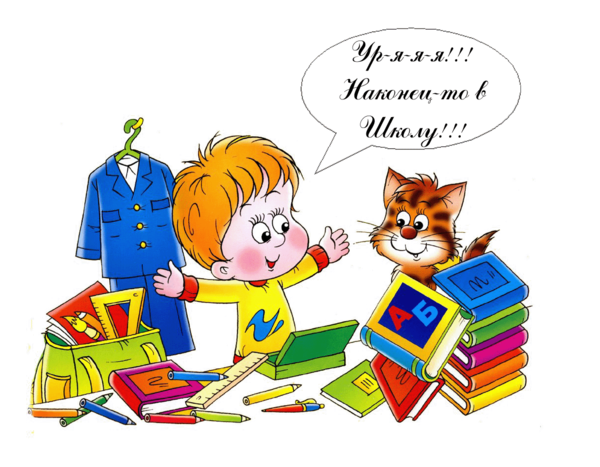 